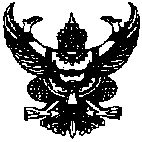 คำสั่งเทศบาลตำบลโป่งน้ำร้อนที่  ๑๘ / ๒๕๖๓เรื่อง  แต่งตั้งคณะทำงานพิจารณาทบทวน  ปรับปรุง  เปลี่ยนแปลง  หรือยกเลิกภารกิจ   ของเทศบาลตำบลโป่งน้ำร้อน  ประจำปี  ๒๕๖๓-----------------------------เพื่อให้การอำนวยความสะดวกและตอบสนองความต้องการของประชาชน เป็นไปอย่างรวดเร็วและถูกต้อง สอดคล้องกับพระราชกฤษฎีกา ว่าด้วยหลักเกณฑ์และวิธีการบริหารกิจการบ้านเมืองที่ดี พ.ศ.๒๕๔๖ หมวด ๖ มาตรา ๓๓ ได้กำหนดให้ส่วนราชการทบทวนภารกิจใดมีความจำเป็นหรือสมควรที่จะได้ดำเนินการต่อไปหรือไม่ เพื่อให้เกิดความคุ้มค่าของภารกิจและทันต่อสถานการณ์ จึงแต่งตั้งคณะทำงานในการดำเนินการดังกล่าว ประกอบด้วย ๑.  นายบุญมี  		ชะแมบ รองนายกเทศมนตรีตำบลโป่งน้ำร้อนประธานคณะทำงาน๒.  นายเศกสรรค์	แก้วเชื้อ	     ปลัดเทศบาลตำบลโป่งน้ำร้อน 		คณะทำงาน		๓.  นายอมร  		ชุ่มพุดซา     ผู้อำนวยการกองช่าง		 	คณะทำงาน		๔.  นางดาราธร  	รักความชอบ ผู้อำนวยการกองคลัง		      	คณะทำงาน๕.  พันจ่าเอกฉิมาชัย  	ชาเบาะ	     รก.ผู้อำนวยการกองประปา	      	คณะทำงาน		๖.  นางปิยรัตน์		บุญชู	     นักวิชาการศึกษา		      	คณะทำงาน		๗.  นางนราพร	     	มิตรวิเชียร   หัวหน้าสำนักปลัดเทศบาล   คณะทำงาน/เลขานุการให้คณะทำงานมีอำนาจหน้าที่  ดังนี้			๑.  สำรวจและทบทวน ภารกิจของ เทศบาลตำบลโป่งน้ำร้อน  ว่าภารกิจใดมีความจำเป็นหรือสมควรที่จะให้ดำเนินการต่อไปหรือไม่  โดยอาศัยโดยอาศัยวิธีการสอบทานการใช้จ่ายเงินงบประมาณและการตรวจสอบความคุ้มค่าของเงิน  เพื่อนำทรัพยากรไปจัดทำในส่วนที่มีความจำเป็นมากกว่า        		๒.  พิจารณาภารกิจที่สมควรได้รับการส่งเสริมหรือปรับปรุง  แก้ไขหรือยกเลิกภารกิจเพื่อให้เหมาะสมกับสถานการณ์  หรือความต้องการของประชาชนในพื้นที่		๓.  ให้คณะทำงานรายงานผลการพิจารณาเสนอ  นายกเทศมนตรีตำบลโป่งน้ำร้อน  เพื่อวินิจฉัยและดำเนินการต่อไปทั้งนี้  ตั้งแต่บัดนี้เป็นต้นไปสั่ง  ณ  วันที่     ๑๐    เดือน   มกราคม  พ.ศ.๒๕๖๓						รายงานการประชุมคณะทำงานพิจารณาปรับปรุงภารกิจของเทศบาลตำบลโป่งน้ำร้อน  วันที่   ๑๗  เดือน  มกราคม  พ.ศ. ๒๕๖๓   เวลา ๑๐.๐๐ น.ณ ห้องประชุมเทศบาลตำบลโป่งน้ำร้อน******************ผู้เข้าร่วมประชุม๑.  นายบุญมี		ชะแมบ รองนายกเทศมนตรีตำบลโป่งน้ำร้อนประธานคณะทำงาน๒.  นายเศกสรรค์	แก้วเชื้อ	     ปลัดเทศบาลตำบลโป่งน้ำร้อน 		คณะทำงาน		๓.  นายอมร  		ชุ่มพุดซา     ผู้อำนวยการกองช่าง		 	คณะทำงาน		๔.  นางดาราธร  	รักความชอบ ผู้อำนวยการกองคลัง		      	คณะทำงาน๕.  พันจ่าเอกฉิมาชัย  	ชาเบาะ	     หัวหน้าฝ่ายบริหารงานทั่วไป	      	คณะทำงาน		๖.  พันจ่าเอกสมหมาย	จ่าภา         เจ้าพนักงานสาธารณสุขชุมชน	      	คณะทำงาน		๗.  นางปิยรัตน์		บุญชู	     นักวิชาการศึกษา		      	คณะทำงาน		๘.  นางนราพร	     	มิตรวิเชียร   หัวหน้าสำนักปลัดเทศบาล   คณะทำงาน/เลขานุการเริ่มประชุมเวลา ๑๐.๐๐ น.เมื่อที่ประชุมพร้อม นายพินิจ  เพชรน่าชม  นายกเทศมนตรีตำบลโป่งน้ำร้อน ประธานคณะทำงานพิจารณาปรับปรุงภารกิจของเทศบาลตำบลโป่งน้ำร้อน ประธานที่ประชุมฯ กล่าวเปิดประชุมและดำเนินการประชุมคณะทำงานฯ ดังนี้นายบุญมี  ชะแมบ		ตามคำสั่งที่  ๑๘/๒๕๖๓ ลงวันที่ ๑๐ เดือน  มกราคม พ.ศ. ๒๕๖๓  				เรื่อง  แต่งตั้งคณะทำงานพิจารณาปรับปรุงภารกิจ เพื่อให้การอำนวยความสะดวกและการตอบสนองความต้องการของประชาชน  เป็นไปอย่างรวดเร็วและถูกต้องสอดคล้องกับพระราชกฤษฎีกาว่าด้วยหลักเกณฑ์และวิธีการบริหารกิจการบ้านเมืองที่ดี  พ.ศ.๒๕๔๖  จึงแต่งตั้งคณะทำงานทบทวนภารกิจ  ประจำปี  ๒๕๖๓  ประกอบด้วย				๑.  นายบุญมี		ชะแมบ     		ประธานคณะทำงาน๒.  นายเศกสรรค์	แก้วเชื้อ	     		คณะทำงาน				๓.  นายอมร  		ชุ่มพุดซา     	 	คณะทำงาน				๔.  นางดาราธร  	รักความชอบ	      	คณะทำงาน๕.  พันจ่าเอกฉิมาชัย  	ชาเบาะ	     	      	คณะทำงาน				๖.  นางปิยรัตน์		บุญชู	     		คณะทำงาน				๗.  นางนราพร	     	มิตรวิเชียร                คณะทำงาน/เลขานุการ-๒-ให้คณะทำงานมีอำนาจหน้าที่  ดังนี้				๑.  สำรวจและทบทวน ภารกิจของ เทศบาลตำบลโป่งน้ำร้อน  ว่าภารกิจ				ใดมีความจำเป็นหรือสมควรที่จะให้ดำเนินการต่อไปหรือไม่  โดยอาศัยโดย				อาศัยวิธีการสอบทานการใช้จ่ายเงินงบประมาณและการตรวจสอบความ				คุ้มค่าของเงิน  เพื่อนำทรัพยากรไปจัดทำในส่วนที่มีความจำเป็นมากกว่า        			๒.  พิจารณาภารกิจที่สมควรได้รับการส่งเสริมหรือปรับปรุง  แก้ไขหรือ				ยกเลิกภารกิจเพื่อให้เหมาะสมกับสถานการณ์  หรือความต้องการของ				ประชาชนในพื้นที่			๓.  ให้คณะทำงานรายงานผลการพิจารณาเสนอ  นายกเทศมนตรีตำบล			โป่งน้ำร้อน  เพื่อวินิจฉัยและดำเนินการต่อไป					ซึ่งในส่วนของรายละเอียดการดำเนินการ  ผมขอให้ทาง				ปลัดเทศบาลเป็นผู้ชี้แจงนายเศกสรรค์  แก้วเชื้อ		 : ตามพระราชกฤษฎีกาว่าด้วยหลักเกณฑ์และวิธีการบริหารกิจการบ้านเมืองที่ดี พ.ศ. ๒๕๔๖  กระทรวงมหาดไทยได้กำหนดให้องค์กรปกครองส่วนท้องถิ่นจัดทำหลักเกณฑ์การบริหารกิจการบ้านเมืองที่ดีเพิ่มเติมในหมวด  ๓  หมวด  ๔  หมวด  ๖  และหมวด  ๘  ตามแนวทางที่กำหนด  ซึ่งในเรื่องของการปรับปรุงภารกิจขององค์กรปกครองส่วนท้องถิ่น  ก็เป็นส่วนหนึ่ง  ที่ทางกระทรวงมหาดไทยได้กำหนดขึ้นมา  ทั้งนี้ขอให้ทุกท่านได้ดูรายละเอียดตามหนังสือที่  มท  ๐๘๙๒.๔ /ว ๔๓๕  ลงวันที่  ๑๑  กุมภาพันธ์  ๒๕๔๘  ข้อ ๓ ที่ทางเลขานุการได้แจกให้กับทุกท่าน  ตามหนังสือได้ระบุให้  องค์กรปกครองส่วนท้องถิ่น  ตรวจสอบภารกิจทุกเรื่องในความรับผิดชอบว่ามีภารกิจใดยังมีความจำเป็นต้องปฏิบัติหรือไม่  ถ้าไม่จำเป็นควรยกเลิกหรือปรับปรุงภารกิจเพื่อให้มีประสิทธิภาพขึ้น  หรือนำภารกิจไปรวมกับภารกิจอื่นได้  โดยจะเกิดการประหยัดและความคุ้มค่า  และผลการปรับปรุงภารกิจดังกล่าว  องค์กรปกครองส่วนท้องถิ่นจะต้องปรับปรุงโครงสร้างและอำนาจหน้าที่ให้สอดคล้องกันด้วย  ซึ่งมีประเด็นที่ควรพิจารณา  คือ  การทบทวนภารกิจ  องค์กรปกครองส่วนท้องถิ่นมีขั้นตอนดำเนินการ  ดังนี้   - ทบทวนภารกิจของส่วนราชการภายในเทศบาล ว่าภารกิจใดมีความจำเป็น หรือสมควรที่จะให้ดำเนินการต่อไปหรือไม่ โดยอาศัยวิธีสอบทาน-๓-การใช้จ่ายเงินงบประมาณและการตรวจสอบความคุ้มค่าของเงิน เพื่อนำทรัพยากรไปจัดทำในส่วนที่มีความจำเป็นมากกว่า- อาจมีการแปรสภาพกิจการ หรือการดำเนินการบางอย่างให้มีลักษณะเป็นศูนย์รับผิดชอบร่วมเช่น การจัดตั้งศูนย์บริการร่วม สำหรับการติดต่อสอบถามข้อมูล การยื่นคำขออนุมัติ อนุญาตในเรื่องที่เป็นอำนาจหน้าที่ หรือการบริการสาธารณะบางประเภท และอาจมอบให้องค์กรเอกชนดำเนินการแทนโดยเทศบาลเป็นผู้ควบคุมกำหนดมาตรฐานและประเมินคุณภาพการให้บริการ เช่น การจ้างบริษัทจัดเก็บขยะและกำจัดขยะ     เป็นต้น- การจัดโครงสร้างภายในส่วนราชการของเทศบาล ควรมีความยืดหยุ่น และมอบอำนาจให้หัวหน้าส่วนราชการ เทศบาลสามารถจัดโครงสร้างภายในกรณีรูปแบบไม่ถาวรเองได้ ทั้งนี้ให้ยึดหลักการแบ่งโครงสร้างตามภารกิจซึ่งการประชุมในวันนี้ ได้กำหนดให้มีขึ้นเพื่อให้ที่ประชุมคณะทำงานฯ ได้พิจารณาปรับปรุงทบทวนภารกิจต่าง ๆ ของเทศบาล ให้มีความเหมาะสมกับสภาวการณ์ปัจจุบันมากที่สุด จึงขอให้ทุกท่านช่วยกันพิจารณา และเสนอความคิดเห็น เพื่อประโยชน์ของประชาชนเป็นสำคัญ นางปิยรัตน์  บุญชู		: กองการศึกษาไม่มีเรื่องที่จะขอปรับปรุง ทบทวนภารกิจนายบุญมี  ชะแมบ		มีท่านใดจะเสนออีกหรือไม่นางนราพร  มิตรวิเชียร		: สำนักปลัดไม่มีเรื่องที่จะขอปรับปรุง ทบทวนภารกิจนางดาราธร  รักความชอบ 	: กองคลังไม่มีเรื่องที่จะขอปรับปรุง ทบทวนภารกิจนายอมร  ชุ่มพุดซา 		: กองช่างไม่มีเรื่องที่จะขอปรับปรุง ทบทวนภารกิจพ.จ.อ.สมหมาย  จ่าภา		: กองสาธารณสุขฯ  ไม่มีเรื่องที่จะขอปรับปรุง ทบทวนภารกิจพ.จ.อ.ฉิมาชัย  ชาเบาะ		: กองประปาไม่มีเรื่องที่จะขอปรับปรุง ทบทวนภารกิจนายบุญมี  ชะแมบ	: เมื่อที่ประชุมไม่มีเรื่องที่จะขอปรับปรุง ทบทวนภารกิจ  เพิ่มเติมจึงขอให้ทางเลขานุการได้นำเรื่องการขอปรับปรุงภารกิจนำเรียนนายกเทศมนตรีทราบ  และพิจารณา  ซึ่งผลการพิจารณาของนายกเทศมนตรี  ให้เลขานุการได้แจ้งเวียนให้แต่ละส่วนราชการทราบด้วย-การประชุมในวันนี้ก็เป็นอันสิ้นสุดเพียงเท่านี้  ทางท่านปลัดฯมีเรื่องที่จะแจ้งเพิ่มเติมหรือไม่-๔-นายเศกสรรค์  แก้วเชื้อ	:  ผมขอให้ทุกท่านได้ช่วยกันพิจารณางานในส่วนที่รับผิดชอบ  ว่ามีงานใด  หรือภารกิจใด  ที่จำเป็นต้องปรับปรุงและยกเลิก  อีกหรือไม่  เพื่อที่ในครั้งต่อไปจะได้นำมาประชุมพิจารณาร่วมกันอีกครั้ง  ปิดประชุมเวลา ๑๑.๓๐ น.			ลงชื่อ					ผู้จดรายงานการประชุม(นางนราพร  มิตรวิเชียร)เลขานุการคณะทำงานลงชื่อ					ผู้ตรวจรายงานการประชุม(นายเศกสรรค์  แก้วเชื้อ)ปลัดทศบาลตำบลโป่งน้ำร้อนบันทึกข้อความส่วนราชการ		สำนักปลัดเทศบาล  เทศบาลตำบลโป่งน้ำร้อน				ที่ 	จบ  ๕๓๐๐๑      	วันที่ 		๑๕   มกราคม  ๒๕๖๓             	 	  เรื่อง  ขอเชิญคณะทำงานพิจารณาปรับปรุงภารกิจ  เข้าร่วมประชุม เรียน     คณะทำงานพิจารณาปรับปรุงภารกิจ   		ตามที่เทศบาลตำบลโป่งน้ำร้อน  ได้แต่งตั้งท่านเป็นคณะทำงานพิจารณาปรับปรุงภารกิจ   ประจำปี  ๒๕๖๓ ตามคำสั่งที่  ๑๘/๒๕๖๓   ลงวันที่  ๑๐  มกราคม   ๒๕๖๓   นั้น		เพื่อให้การดำเนินงานอำนวยความสะดวก  และการตอบสนองความต้องการของประชาชนเป็นไปอย่างรวดเร็ว  และถูกต้องสอดคล้องกับพระราชกฤษฎีการว่าด้วยหลักเกณฑ์ และวิธีการบริหารจัดการบ้านเมืองที่ดี พ.ศ.  ๒๕๔๖  จึงขอเชิญคณะทำงานทุกท่านเข้าประชุม  ในวันที่   ๑๗  มกราคม   ๒๕๖๓ เวลา  ๑๐.๐๐  น.  ณ  ห้องประชุมสำนักงานเทศบาลตำบลโป่งน้ำร้อน		จึงเรียนมาเพื่อทราบ  และเข้าประชุมโดยพร้อมเพรียงกัน						    (นายบุญมี  ชะแมบ)                 รองนายกเทศมนตรีตำบลโป่งน้ำร้อน                     ประธานคณะทำงานพิจารณาปรับปรุงภารกิจ   โปรดเซ็นชื่อเพื่อรับทราบ และเข้าประชุม		๑. นายเศกสรรค์  แก้วเชื้อ	ปลัดเทศบาลตำบลโป่งน้ำร้อน	...................................๒. นายอมร  ชุ่มพุดซา		ผู้อำนวยการกองช่าง		...................................๓. นางดาราธร  รักความชอบ	ผู้อำนวยการกองคลัง		...................................๔. พ.จ.อ.ฉิมาชัย  ชาเบาะ	หัวหน้าฝ่ายบริหารงานทั่วไป	...................................๕. นางปิยรัตน์  บุญชู		นักวิชาการศึกษา			...................................๖. พ.จ.อ.สมหมาย  จ่าภา		เจ้าพนักงานสาธารณสุขชุมชน	...................................๗.  นางนราพร  มิตรวิเชียร	หัวหน้าสำนักปลัดเทศบาล          ...................................บันทึกข้อความส่วนราชการ		สำนักปลัดเทศบาล  เทศบาลตำบลโป่งน้ำร้อน				ที่ 		จบ  ๕๓๐๐๑    	วันที่ 		๒๐  มกราคม     ๒๕๖๓             	      	      เรื่อง.    รายงานผลการประชุมคณะทำงานพิจารณาปรับปรุงภารกิจ  		             .เรียน	นายกเทศมนตรีตำบลโป่งน้ำร้อนสิ่งที่ส่งมาด้วย    รายงานผลการประชุมฯ	                                จำนวน         1       ชุด		ตามที่  เทศบาลตำบลโป่งน้ำร้อน  ได้แต่งตั้งคณะทำงานพิจารณาปรับปรุงภารกิจ ตามคำสั่งเทศบาลตำบลโป่งน้ำร้อน  ที่   ๑๘/๒๕๖๓  ลงวันที่  ๑๐  มกราคม  ๒๕๖๓   นั้น		คณะทำงานพิจารณาปรับปรุงภารกิจ ได้ดำเนินการประชุม เมื่อวันที่   ๑๗  มกราคม  ๒๕๖๓  เพื่อพิจารณา ตรวจสอบภารกิจทุกเรื่องในความรับผิดชอบว่ามีภารกิจใดยังมีความจำเป็นต้องปฏิบัติหรือไม่  ซึ่งถ้าหากไม่จำเป็นควรยกเลิกหรือปรับปรุงภารกิจเพื่อให้มีประสิทธิภาพเพิ่มมากขึ้น  หรือนำภารกิจไปรวมกับภารกิจอื่นได้  โดยจะเกิดการประหยัดและความคุ้มค่า  ทั้งนี้คณะทำงานได้ร่วมกันวิเคราะห์  และพิจารณางานในหน้าที่ความรับผิดชอบแล้วปรากฏว่า  ในปี  ๒๕๖๓  ไม่มีภารกิจที่เห็นสมควรที่จะปรับปรุง  จึงเรียนมาเพื่อโปรดทราบ    					        (นายบุญมี  ชะแมบ)	รองนายกเทศมนตรีตำบลโป่งน้ำร้อน               ประธานคณะทำงานพิจารณาปรับปรุงภารกิจ       ทราบ/เห็นชอบตามที่คณะทำงานเสนอ    ไม่เห็นชอบ(นายพินิจ  เพชรน่าชม)นายกเทศมนตรีตำบลโป่งน้ำร้อนรายชื่อผู้เข้าร่วมประชุมคณะทำงานพิจารณาปรับปรุงภารกิจ  ประจำปี  ๒๕๖๓วันที่   ๑๗  มกราคม  ๒๕๖๓ ณ  ห้องประชุมชั้น  ๓  สำนักงานเทศบาลตำบลโป่งน้ำร้อน...........................................................................................................ระเบียบวาระการประชุมคณะทำงานในการทบทวน ปรับปรุง เปลี่ยนแปลง หรือยกเลิกภารกิจของเทศบาลตำบลโป่งน้ำร้อนวันที่  ๑๗ เดือน มกราคม พ.ศ. ๒๕๖๓ณ ห้องประชุมชั้น  ๓  สำนักงานเทศบาลตำบลโป่งน้ำร้อน********************************************************ระเบียบวาระที่ ๑ 	เรื่อง ประธานแจ้งให้ที่ประชุมทราบระเบียบวาระที่ ๒ 	เรื่อง การพิจารณา ทบทวน ปรับปรุงเปลี่ยนแปลง หรือยกเลิกภารกิจ ........................................................................................................................................................................................................................................................................ .................................................................................................................................ระเบียบวาระที่ ๓ 	เรื่อง อื่น ๆ (ถ้ามี) ................................................................................................................................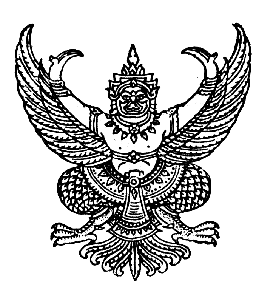 ประกาศเทศบาลตำบลโป่งน้ำร้อนเรื่อง  สรุปผลการประชุมประชาคมเพื่อประชาพิจารณ์รับฟังความคิดเห็นของประชาชน.................................................................ด้วย เทศบาลตำบลโป่งน้ำร้อนได้จัดประชุมประชาคม  เพื่อประชาพิจารณ์รับฟังความคิดเห็นของประชาชนในการดำเนินโครงการบริหารจัดการขยะมูลฝอยแบบครบวงจร  เพื่อดำเนินการจัดหาสถานที่และโครงการเพื่อรองรับขยะมูลฝอยที่มีประสิทธิภาพและถูกหลักวิชาการ  ทั้งนี้ได้เปิดโอกาสให้ประชาชนในพื้นที่ตั้งโครงการ  ได้มีส่วนร่วมในการแสดงความคิดเห็นและร่วมกันตัดสินใจในการดำเนินการตามโครงการ  เมื่อวันที่  ๔ พฤศจิกายน  ๒๕๖๓  ณ  ลานเอนกประสงค์  เทศบาลตำบลโป่งน้ำร้อน  นั้นเทศบาลตำบลโป่งน้ำร้อน  ได้ดำเนินการชี้แจงถึงประโยชน์ของการดำเนินการดังกล่าวที่จะมาตั้งในพื้นที่หมู่ที่  ๗  ตำบลทับไทร  อำเภอโป่งน้ำร้อน  จังหวัดจันทบุรี  ผลการประชาคมปรากฏว่าชาวบ้านส่วนใหญ่ไม่เห็นด้วย  และไม่ยอมรับโครงการดังกล่าว จึงประกาศมาให้ทราบโดยทั่วกัน  ประกาศ  ณ  วันที่  ๙  พฤศจิกายน  พ.ศ. ๒๕๖๓ (นายพินิจ  เพชรน่าชม)นายกเทศมนตรีตำบลโป่งน้ำร้อนลำดับที่ชื่อ – สกุลตำแหน่งลายมือชื่อหมายเหตุ๑นายบุญมี  ชะแมบรองนายกเทศมนตรีตำบลโป่งน้ำร้อน๒นายเศกสรรค์  แก้วเชื้อปลัดเทศบาลตำบลโป่งน้ำร้อน๓นายอมร  ชุ่มพุดซาผู้อำนวยการกองช่าง๔นางดาราธร  รักความชอบผู้อำนวยการกองคลัง๕พันจ่าเอกฉิมาชัย  ชาเบาะหัวหน้าฝ่ายบริหารงานทั่วไป๖พันจ่าเอกสมหมาย  จ่าภาเจ้าพนักงานสาธารณสุขชุมชน๗นางปิยรัตน์  บุญชูนักวิชาการศึกษา๘นางนราพร  มิตรวิเชียรหัวหน้าสำนักปลัดเทศบาล